Приложение № 4СПРАВОЧНОУТВЕРЖДЕН:общим собранием кооператива___________________________(дата принятия решения)БИЗНЕС-ПЛАН_______________________________________________(полное наименование кооператива)По _________________________________________________________________(название проекта)на ________________________________ годы______________ 20__ г.СОДЕРЖАНИЕРезюмеРекомендуемый объем резюме одна – две страницы.Описание кооперативаВ данном разделе должны быть представлены основные сведения о кооперативе: как давно работает, его размеры и специфика, сильные и слабые стороны.Целесообразно за последний отчетный год (а если кооператив работает дольше, то и за 2-3 года) привести показатели, представленные в таблицах 1–5Таблица 1 – Сведения о паевом фонде и членах кооперативаТаблица 2 – Наличие собственного и арендуемого имущества кооператива на конец годаТаблица 3 – Финансовые показатели деятельности кооперативатыс. рублейТаблица 4 – Численность работников кооператива и средняя заработная платаТаблица 5 – Объемы закупаемой, производимой и реализуемой кооперативом продукцииОписание продукции (товаров и услуг)В данном разделе необходимо дать описание продукции, которая будет предложена потребителю, представить ассортиментный ряд продукции, описать перспективы расширения ассортимента.Целесообразно представить наглядные данные, характеризующие продукт, – в виде описаний, моделей, фотографий и т.д.Особое внимание следует уделить параметрам качества продукции, указать наличие или планируемое получение сертификатов, иных документов, подтверждающих соответствие ГОСТам, ТУ, описать действующую в кооперативе систему контроля качества продукции.Необходимо также указать место и условия хранения продукции.Важно отметить, имеет ли кооператив опыт производства и реализации данной продукции (оказания услуг) или это будет для него новым продуктом.Следует уделить внимание особенностям, которые отличают продукцию или услуги от продукции или услуг конкурентов. Можно привести таблицу, сопоставляющую параметры продукции кооператива и конкурентов. Конкурентными преимуществами продукции могут быть технология, качество, низкая себестоимость, др. достоинства.Рынок сбыта и план маркетингаЦель раздела состоит в показе того, что готовая продукция будет востребована потребителем, конкурентоспособна и имеет свой рыночный сегмент. План маркетинга показывает результаты исследования рынка, оценивает профиль потребителя, сильные и слабые стороны конкурентов, географические и иные факторы рынка.Таблица 6 – Объемы производства, переработки и реализации продукции на территории районов (округов) за три года, предшествующие году подачи заявкиТаблица 7 – Основные производители сырья на территории районаТаблица 8 – Численность населения на территории района по возрастным группам (постоянно проживающие), чел.Таблица 9 – Объем потребления продукции в год на 1 чел, кг. (по данным анкетирования)Таблица 10 – Уровень дохода населения в месяцТаблица 11 – Основные конкуренты на рынке, их конкурентные преимущества Таблица 12 – Цены на продукцию на рынкеТаблица 13 – Объемы и цены реализации продукцииТаблица 14 – Расчет потребности в сырье (молоко сырое, мясо КРС и т. д.) для производства готовой продукции, тоннОрганизационный планВ организационном плане должны быть описаны правовые аспекты деятельности кооператива: сведения о регистрации, уставные документы, законодательные ограничения, особенности налогообложения и т.п. Могут быть указаны федеральные или местные нормативные акты, касающиеся деятельности кооператива.Основные моменты раздела следующие:организационная структура кооператива и структура управления;этапы работ по улучшению материально-технической базы кооператива с использованием средств гранта;оформление производственно-технической документации;обоснование потребности в персонале;взаимоотношения кооператива с его членами по расчетам за закупленное сырье.При описании организационной структуры и структуры управления необходимо показать, кто и чем будет заниматься, как все работники взаимодействуют между собой, как  планируется координировать и контролировать их деятельность.Далее следует остановиться на этапах работ по использованию средств гранта «Агростартап» с указанием сроков выполнения работ (таблица 15).Таблица 15 – Этапы выполнения работ по реализации проекта кооперативомОформление производственно-технической документации предполагает получение сертификатов качества, разрешений органов надзора (пожарных служб, СЭС) на производство.При обосновании потребности в персонале следует указать количество работников кооператива в разрезе должностей и профессий до внесения средств гранта «Агростартап» крестьянским (фермерским) хозяйством в неделимый фонд сельскохозяйственного потребительского кооператива (таблица 16).Таблица 16 – Потребность в персонале кооперативаОтдельно следует остановиться на квалификационных требованиях к персоналу, указать виды специальной подготовки, требующиеся для работников кооператива. Необходимо также рассказать об условиях, режиме труда, сменности работы в кооперативе, условиях оплаты и стимулирования работников.ПроизводствоВ начале данного раздела следует остановиться на описании технологического процесса производства продукции. Необходимо описать выбранную технологию производства, ответить на следующие вопросы:каким ГОСТам соответствует выбранная технология;какие технологические процессы имеют место;какова последовательность технологических операций;какова продолжительность технологического цикла;как решается проблема утилизации отходов.Если данный раздел разрабатывается в отношении снабженческо-сбытового кооператива, то вместо разделов, освещающих производственные операции, описывается технология предоставления услуг или выполнения работ.После описания технологии производства рекомендуется перейти к планированию объемов производства продукции.Объемы производства продукции, например, для перерабатывающего кооператива будут зависеть от:планируемых объемов продаж;наличия производственных мощностей;объемов закупаемого сырья.Объемы продаж и закуп сырья были спланированы в разделе 4 бизнес-плана.Состав и структура производственных фондов (активов) оказывает прямое влияние как на производственную программу выпуска, так и на финансы предприятия в части прямых затрат, налога на имущество, поэтому вопросы оценки основных производственных фондов требуют подробного освещения в данном разделе.Прежде всего, освещаются вопросы, связанные с движением (расширением, реконструкцией, модернизацией, выбытием) основных средств в соответствии с разделом 7 бизнес-плана. Также планируется износ основных производственных фондов.Данные рекомендуется представить в форме таблицы 17.Таблица 17 – Движение основных средств (ОС)Следует указать требования к сырью, предъявляемые поставщикам, в т. ч. членам кооператива.Если используемые в процессе производства сырье и материалы требуют определенных условий хранения (соблюдение температурного режима, определенной влажности, и т.д.), следует указать в бизнес-плане, каким образом эти условия будут обеспечиваться.Таблица 18 – Расчет годового фонда оплаты трудаК прочим расходам относятся арендные платежи, затраты на покупку расходных материалов, расходы на оплату услуг связи, банковских, аудиторских, юридических услуг, расходы на рекламу, представительские расходы, расходы обслуживающих производств и хозяйств, суммы налогов и сборов, относимых на себестоимость. Перечисленные расходы также необходимо тщательно спланировать.Итогом раздела должен стать расчет всех издержек на производство продукции, сгруппированных по статьям затрат (таблица 19). Перечень статей затрат определяется исходя из особенностей производственного процесса (технологии оказания услуг) и может отличаться от представленного в таблице 19.Таблица 19 – Затраты на производство (реализацию) продукции, тыс. рублейПлан расходовЦель данного раздела – определить потребность в инвестициях и источники финансирования инвестиций.Если у Вас уже есть какое-либо оборудование, его следует описать списком в свободной форме после таблицы «Необходимое оборудование». Следует описывать только то оборудование, которое необходимо Вам для реализации данного проекта.Определяя стратегию финансирования, следует предусмотреть:Объем необходимых средств.Форму и источники их полученияПри этом также важно указать соотношение источников финансирования по каждому виду приобретений и учесть финансирование за счет суммы гранта «Агростартап» (таблица 20).Таблица 20 – Источники финансированияФинансовый планНазначение раздела состоит в оценке финансовой реализуемости и экономической эффективности бизнес-плана.В этом разделе в стоимостном выражении обобщаются результаты принятых решений по предыдущим разделам бизнес-плана с целью представления всей необходимой информации, отражающей ожидаемые результаты деятельности. Финансовый план не должен расходиться с показателями, представленными в других разделах бизнес-плана.В финансовом плане должны быть изложены все предположения (в сжатой форме), положенные в основу расчетов.Начать данный раздел целесообразно с описания налогового окружения (таблица 21), поскольку сумма подлежащих уплате налогов оказывает влияние на финансовое состояние кооператива и реализуемость проекта.Таблица 21 – Расчет налогов, тыс. рублейНаглядную информацию о достаточности денежных средств у кооператива для осуществления своей деятельности дает планирование движения денежных средств.План движения денежных средств отражает процесс поступления и расходования денежных средств в процессе работы кооператива.В основе расчетов лежит принцип моделирования денежных потоков. Задача состоит в том, чтобы как можно более точно спрогнозировать потоки реальных денег в течение определенного расчетного периода.Все поступления и платежи отображаются в «Плане движения денежных средств» в периоды времени, соответствующие фактическим датам осуществления этих платежей, т.е. с учетом времени задержки оплаты за реализованную продукцию или услуги, времени задержки платежей за поставки материалов и комплектующих изделий, условий реализации продукции (в кредит, с авансовым платежом), а также условий формирования производственных запасов.Денежный поток состоит из потоков от отдельных видов деятельности: от операционной деятельности, от инвестиционной и от финансовой. Для кооператива содержание денежных потоков для данных видов деятельности приведено в таблице 22.Таким образом, на каждом шаге можно рассчитать приток, отток и сальдо реальных денег по каждому виду деятельности; а также общий баланс наличности и накопленное сальдо.Необходимо обеспечить такую структуру денежных потоков на каждом шаге расчета, при которой имеется достаточное количество денег для продолжения деятельности. То есть общее накопленное сальдо денежных средств должно быть неотрицательным (таблица 23).Таблица 22 – Денежные потоки по различным видам деятельностиДанные таблицы являются основой для оценки срока окупаемости и оценки показателей эффективности инвестиций. Эти показатели определяются на основании денежных потоков только от инвестиционной и операционной деятельности, поэтому следует отдельно рассчитать сальдо денежного потока для инвестиционной и операционной деятельности.При этом необходимо обеспечить сопоставимость показателей денежного потока в разные периоды времени. Для этого суммы денежных потоков приводятся к настоящей стоимости с помощью коэффициента дисконтирования.Коэффициент дисконтирования рассчитывается по формуле: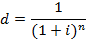 где d – коэффициент дисконтирования;i – ставка дисконтирования;n – порядковый номер периода расчета.В качестве ставки дисконтирования могут быть использованы:средняя депозитная или кредитная ставка;индивидуальная норма доходности инвестиций с учетом уровня риска;альтернативная норма доходности по другим возможным видам инвестиций;норма доходности по текущей хозяйственной деятельности и т.д.Таблица 23 – План движения денежных средств кооператива, тыс. рублейЕсли расчеты ведутся в постоянных ценах, то инфляция в ставку дисконтирования не закладывается.Срок окупаемости (Pay back Period – PP) показывает, через какое время сумма дисконтированного дохода покроет все текущие и капитальные дисконтированные затраты, то есть число периодов расчета, за которые положительный дисконтированный денежный поток превысит отрицательный (таблица 24).Период, когда накопленное сальдо будет положительным, считается периодом окупаемости проекта.Для упрощения расчетов коэффициент дисконтирования за первый расчетный год (по месяцам) целесообразно принять равным единице (считать первый год нулевым периодом).Таблица 24 – Определение срока окупаемости вложенийОценка рисковОценка рисков – перечень возможных рисков с указанием вероятности их возникновения и ожидаемого ущерба; меры по профилактике и нейтрализации рисков.При разработке бизнес-плана целесообразно указать:состав возможных рисков;какие потери при их наступлении могут произойти;по каким видам рисков и на какую сумму следует застраховать имущество предприятия.В качестве источника возникновения рисков можно рассматривать:недопоставки продукции по договорам членами кооператива из-за недополучения ее по погодно-климатическим условиям;рост издержек, связанных с производством продукции (оказанием услуг);отсутствие покупателей на предлагаемую продукцию и т.д.Для определения устойчивости проекта по вложению средств к изменению условий производства проводят анализ рисков. Он предусматривает ответ на вопрос, как изменятся показатели оценки проекта, если будут изменены как отдельные параметры проекта, так и их совокупность. Например, как изменится срок окупаемости и другие параметры оценки инвестиций, если  изменятся цены на материалы, материально-технические ресурсы, продукцию и т.д. Такой прием называется оценкой чувствительности проекта.Ещё один способ предусмотреть возможные риски – анализ сценариев.Анализ сценариев позволяет исправить основной недостаток анализа чувствительности, так как включает одновременное изменение нескольких факторов риска и таким образом представляет собой развитие методики  анализа чувствительности.В результате проведения анализа сценариев определяется воздействие на критерии эффективности одновременного изменения всех основных переменных проекта. Основным преимуществом является то, что отклонения параметров рассчитываются с учетом их взаимозависимости. Строится обычно 3 сценария: оптимистический, пессимистический и наиболее реальный варианты развития событий. Для каждого рассчитываются показатели проекта._____________Наименование разделов Нумерация страницРезюмеОписание кооперативаОписание продукции (товаров и услуг)Рынок сбыта и план маркетингаОрганизационный планПроизводствоПлан расходовФинансовый планОценка рисковОсновные сведения:Полное наименование кооперативаИНН, ОГРНЮридический адресКонтактные телефоныАдрес электронной почтыЦель бизнес-планаПеречень технических средств, оборудования, которое планируется приобрести за счет средств гранта «Агростартап» Перечень объектов, которые будут построены (реконструированы)Наименование продукции, для производства которых потребуются вложения (виды продукции)Основные показатели:Сумма проекта, тыс. рублейИсточники финансирования, в % от суммы проектаСрок окупаемости, летОбъемы реализации продукции по годам, тоннКоличество созданных новых постоянных рабочих мест в результате осуществления проекта, чел.№п/пПоказателиЕдиницаизмерения20__год20__год123451Паевой фонд кооператива на конец годатыс. рублей1.1в т. ч. взносы ассоциированных членовтыс. рублей2Численность членов кооператива – всего на конец годаед.2.1в т. ч. граждане, ведущие личное подсобное хозяйствоед.2.2индивидуальные предпринимателиед.2.3крестьянские (фермерские) хозяйстваед.2.4юридические лицаед.№п/пПоказателиЕдиница измерения20__год20__год123451Наличие основных средств в собственности, всего:1.1.земля (по категории земель в соответствии классификатором видов разрешенного использования земельных участков, виду разрешенного использования земельного участка)га1.2.транспортные средства (по видам, например, техника сельскохозяйственная, грузоперевозящая)ед.1.3.Оборудованиеед.1.4здания, сооружениякв. м.2Стоимость основных средств кооператива, находящихся в собственности (по первоначальной стоимости), всего:тыс.рублей2.1.земля (по категории земель в соответствии классификатором видов разрешенного использования земельных участков, виду разрешенного использования земельного участка)тыс.рублей2.2здания, сооружениятыс.рублей2.3.оборудованиетыс.рублей2.4транспорт (по видам, например, техника сельскохозяйственная, грузоперевозящая)тыс.рублей2.5прочиетыс.рублей3.Стоимость основных средств кооператива, находящихся в собственности (по остаточной стоимости), всего:тыс.рублей3.1земля (по категории земель в соответствии классификатором видов разрешенного использования земельных участков, виду разрешенного использования земельного участка)тыс.рублей3.2.здания, сооружениятыс.рублей3.3.оборудованиетыс.рублей3.4.транспорт (по видам, например, техника сельскохозяйственная, грузоперевозящая)тыс.рублей3.5.прочиетыс.рублей4Наличие основных средств в аренде, всего:4.1.земля (по категории земель в соответствии классификатором видов разрешенного использования земельных участков, виду разрешенного использования земельного участка)га4.2.транспортные средства (по видам, например, техника сельскохозяйственная, грузоперевозящая)ед.4.3.оборудованиеед.4.4здания, сооружениякв. м.5.Стоимость основных средств кооператива, находящихся в аренде  по стоимости в договорах аренды, всего:тыс.рублей5.1.земля (по категории земель в соответствии классификатором видов разрешенного использования земельных участков, виду разрешенного использования земельного участка)тыс. рублей5.2.здания, сооружениятыс. рублей5.3.оборудованиетыс. рублей5.4.транспорт (по видам, например, техника сельскохозяйственная, грузоперевозящая)тыс. рублей5.5.прочиетыс. рублей№п/пПоказатели20__год20__год12341Выручка2Прибыль (убыток) от продаж3Чистая прибыль (убыток)4Общий объем внешних заимствований4.1в т. ч. по кредитным организациям5Объем уплаченных налоговых платежейПоказателиЕдиницаизмерения20__год20__годСреднесписочная численность работниковчел.Среднегодовая заработная плата 1 работникарублейПоказателиЕдиница измерения20__год20__год1234Закуплено мяса, по видам (живая масса)тоннв т. ч. у членов кооперативатоннПроизведено готовой продукции (по видам)тоннРеализовано готовой продукции (по видам)тоннЦены реализации готовой продукции (по видам)тыс. рублей за тоннуВыручка от реализации готовой продукции(по видам):тыс. рублейПоказателиЕдиница измерения20__год20__год20__год20__г.к 20__г., %123456 (5/3)Произведено в хозяйствах всех категорий:мясо КРС (живая масса)тоннмясо свинейтонн…Реализовано, всегомясо КРС (живая масса)тоннмясо свиней тонн…в т. ч. внутри районамясо КРС (живая масса)тоннмясо свинейтонн…Переработано сырья внутри районамясо КРС (живая масса)тоннмясо свинейтонн…Произведено мясной продукциитонн…Реализовано продукции, всегомясной продукциитонн…в т. ч. внутри районамясной продукциитонн…Поступило продукции, всеготонниз других районов областитонниз других регионовтонн…Наименованиепроизводителяв т. ч.членыкооперативаНаименованиесырьяОбъем производства сырья в год (за последние три предшествующих периода), тоннОбъем производства сырья в год (за последние три предшествующих периода), тоннОбъем производства сырья в год (за последние три предшествующих периода), тоннНаименованиепроизводителяв т. ч.членыкооперативаНаименованиесырья20__год20__год20__годВозрастныегруппы, лет20__ год20__ год20__ годот 7 до 16от 17 до 21от 22 до 35от 36 до 45от 46 до 55от 55 до 70от 70 и старшеНаименование продукции20__ год…Уровень дохода, тыс. рублей20__ год, чел20__ год, чел20__ год, челот 5 до 10от 11 до 15от 16 до 20свыше 20НаименованиеКонкурентные преимуществаКонкурентные преимуществаКонкурентные преимуществаКонкурентные преимуществаКонкурентные преимуществаНаименованиеАссорти-ментЦеновая политикаПотребители продукцииПродвижение…КооперативКонкурент АКонкурент БКонкурент ВНаименованиеЦена, руб. за ед.Цена, руб. за ед.Цена, руб. за ед.Цена, руб. за ед.Цена, руб. за ед.НаименованиеПродукт 1Продукт 2Продукт 3……КооперативКонкурент АКонкурент БКонкурент ВПоказателиЕдиницаизмерения20__год20__год20__год20__год20__год1234567Объемы реализации готовой продукции (по видам продукции)тоннЦена реализации готовой продукции (по видам  продукции)тыс. рублейза тоннуВыручка от реализации готовой продукции (по видам продукции)тыс.рублейЕжегодный темп прироста объемов реализации готовой продукции%НаименованиепродукцииНаименованиесырья икоэффициентпересчета20__ год20__ год20__ год20__ год20__ год20__ год20__ год20__ год20__ год20__ годМолочная продукция (по видам)Зачетный вес сырья припересчетена коэффициент жирности 3,4%Объемготовойпродукции,тоннПотребностьв сырье,тоннОбъемготовойпродукции,тоннПотребностьв сырье,тоннОбъемготовойпродукции,тоннПотребностьв сырье,тоннОбъемготовойпродукции,тоннПотребностьв сырье,тоннОбъемготовойпродукции,тоннПотребностьв сырье,тоннМясная продукция(по видам)полуфабрикаты из мяса замороженные (по видам)полуфабрикаты из мяса охлажденного (по видам)колбасные изделия и копчености (по видам)…Наименование работМесяц начала работМесяц окончания работ123Получение средств гранта «Агростартап» Приобретение оборудованияМонтаж оборудованияОформление производственно-технической документацииЗаключение договоров на поставку продукцииЗаключение договоров на закупку сырья…..Начало производства (переработки) продукцииДолжностьНа дату начала реализации проектаНа дату окончания первого года реализации проектаДополнительно будет принято на работу в год реализации проекта, чел.20__ год20__ год20__ год20__ год20__годАдминистративно-управленческий персонал:ПредседателькооперативаБухгалтер………Производственный персонал:Основной…..Вспомогательный……Другие категории персонала……ВсегоНаименование показателей20__год20__год20__год20__год20__год1.Первоначальная стоимость ОС на начало периода всего, тыс. рублей1.1.земля1.2.здания, сооружения1.3.оборудование1.4.транспорт1.5прочие2.Выбыло ОС в течение периода, всего:2.1.земля2.2.здания, сооружения2.3.оборудование2.4.транспорт2.5.прочие3.Поступило ОС в течение периода, всего:3.1.земля3.2.здания, сооружения3.3.оборудование3.4.транспорт3.5.прочие4.Стоимость ОС на конец периода, всего: (стр.1 – стр.2 + стр.3)4.1.земля4..2здания, сооружения4.3оборудование4.4.транспорт4.5.прочие5.Сумма начисленной амортизации за период, всего:5.1.здания, сооружения5.2.оборудование5.3.транспорт5.4.прочие6.Остаточная стоимость ОС на конец периода, всего: (стр.4 – стр.5)6.1.земля6.2.здания, сооружения6.3.оборудование6.4.транспорт6.5.прочиеДолжностьКоличество, чел.Среднемесячная заработнаяплата, руб.20__ год20__ год20__ год20__ год20__ годАдминистративно-управленческий персонал:Председатель кооперативаБухгалтер………Производственный персонал:Основной:……Вспомогательный……Другие категории персонала……..ВсегоНачисления на заработную платуВсего заработная плата с начислениями№п/пСтатьи затрат20__год20_год20__год20__год20__год1Затраты на оплату труда всего1.1.оплата труда1.2.начисления2Материальные производственные затраты всего2.1.сырье2.2.электроэнергия2.3.вода2.4.отопление2.5.материалы для упаковки2.6.спецодежда2.7.другие материальные производственные затраты3Амортизация4Общехозяйственные расходы4.1.тех. обслуживание и текущий ремонт производственных зданий и оборудования4.2.арендная плата за объекты производственного назначения4.3.обработка помещения4.4.утилизация отходов4.5.сертификация продукции4.6.охрана4.7.приобретение инвентаря4.8.другие общехозяйственные расходы4.9.прочие (10% от материальных производственных затрат)5Административные расходы5.1.аренда и содержание административных зданий5.2.связь5.3.канцелярские расходы5.4.командировочные расходы5.5.другие административные расходы6Сбытовые расходы6.1.транспортные расходы6.2.затраты на маркетинг и рекламу6.3другие сбытовые расходыВСЕГО ЗАТРАТВСЕГО ЗАТРАТНаименованиеинвестицийСтоимость, тыс. рублейИсточники финансированияИсточники финансированияНаименованиеинвестицийСтоимость, тыс. рублейСобственные средства Сумма гранта1234стоимость каждого наименования приобретенийстоимость каждого наименования приобретенийИтого Наименование налогов, уплачиваемых кооперативомСтавка(или сумма)Налоговая база, тыс. рублейПериодначисления(дней)Льготы(основание)20__год20__год20__год20__год20__годВсего1234567891011ИтогоВид деятельностиПритоки (поступления) ДСОттоки (выплаты) ДСОперационнаявыручка от реализации продукции, прочие поступленияпроизводственные издержки (приобретение материалов, оплата труда и т.д.), налогиИнвестиционнаядоходы от инвестиций, доходы от продажи активовприобретение основного капитала, затраты на пусконаладочные работы, расходы на формирование оборотного капиталаФинансоваяполученные займызатраты на возврат и обслуживание займов ПоказателиПериодыПериодыПериодыПериодыПериодыПоказатели20__год20__год20__год20__год20__год123456Операционная деятельностьПоступления от продаж (+)Прочие внереализационные доходы (+)Производственные затраты (-)Затраты на оплату труда (-)Налоги (-)Другие затраты (-)Увеличение (+), уменьшение (-) денежных средств по операционной деятельностиИнвестиционная деятельностьДоходы от реализации нематериальных активов, основных средств (+)Полученные дивиденды (+)Поступления в погашение предоставленных кооперативом займов (+)Затраты на приобретение нематериальных активов, основных средств (в том числе монтаж оборудования и реконструкция), финансовых активов (-)Капитальные вложения (-)Предоставление займов (-)Увеличение (+), уменьшение (-) денежных средств по инвестиционной деятельностиСальдо (+,-) денежных потоков от операционной и инвестиционной деятельностиФинансовая деятельностьГранты, субсидии полученные (+)Кредиты и займы полученные (+)Паевые  взносы членов кооператива (+)Выплаты сумм основного долга по кредитам и займам (-)Выплаты процентов (-)Кооперативные выплаты (-)Дополнительные паевые взносы членов кооператива (+)Увеличение (+), уменьшение (-) денежных средств по финансовой деятельностиСальдо денежных потоков (по операционной, инвестиционной и финансовой деятельности) Накопленное сальдо денежных потоков по операционной, инвестиционной и финансовой деятельностиПоказателиПериодыПериодыПериодыПериодыПериодыПоказатели20__год20__год20__год20__год20__год123456Сальдо (+,-) денежных потоков от операционной и инвестиционной деятельностиКоэффициент дисконтированияДисконтированное сальдо денежных потоков от операционной и инвестиционной деятельностиНакопленное дисконтированное  сальдо денежных потоков от операционной и инвестиционной деятельностиСрок окупаемости проекта